How to Publicize Yourself as an MTNA Student Competition National FinalistDistributing a press release to local newspapers about your status as a National Finalist is a great way to spread the word about your accomplishments to the community. The following are steps you can take to publicize yourself:1)	Create a press release by following the sample release.2)	Contact local media to find the best person to receive this information—it will vary from one newspaper to another; the assignment editor usually is the best person to receive press releases at a television station and the news editor is best at radio stations.3)	If you have a nice headshot photo, send it with the release or make a note that a photo is available for the newspaper’s use.4)	Send the release as quickly as possible (preferably within a few days) after the competition via e-mail, U.S. mail or fax. The media does not like to use “old news.”5)	If a reporter calls you, promptly return the phone call. All forms of the media work on strict deadlines and your promptness may determine whether the story is used!If you have further questions about sending your press release, contact the public relations coordinator at MTNA national headquarters at (888) 512-5278 or mtnanet@mtna.org.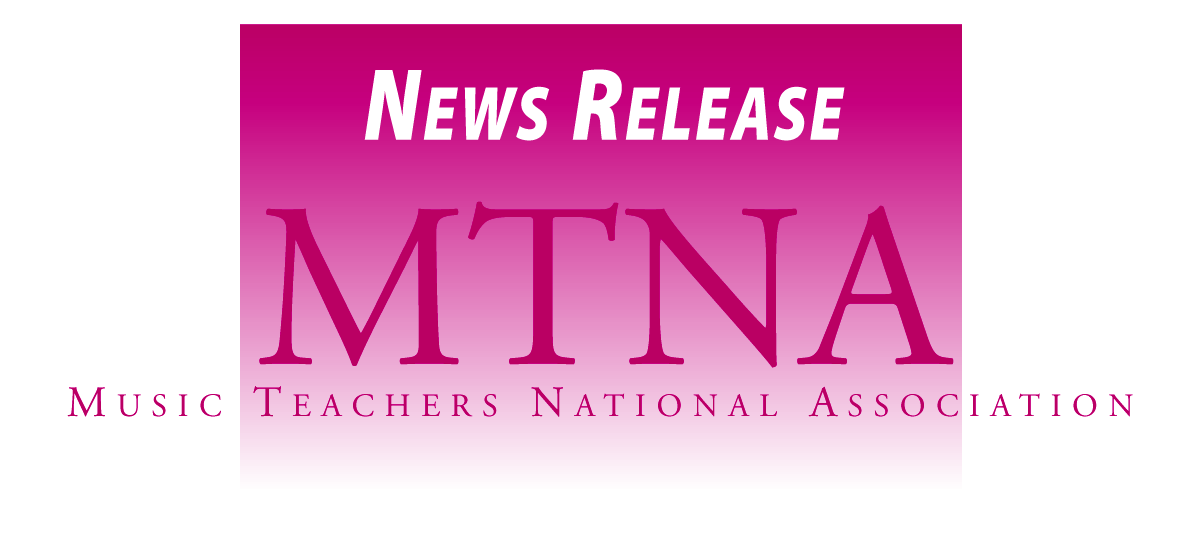 FOR IMMEDIATE RELEASE	For More Information Contact: Insert your namePhone NumberE-mail Address[Your name] is a Division Winner in the MTNA Composition Competitions[YOUR CITY, STATE] (DATE)—[Your name], a/n [city, state] native, is the [your division] Division Winner in the MTNA Student Composition Competitions and will advance to the national level of the competitions. The National Winner’s composition will be performed during a Winners Concert as part of the 2022 MTNA National Conference.[Your last name], the [son/daughter] of [your parents’ names], is a [your year in school] at [your school]. [Your last name] has been studying composition for [#] years and is a student of [your teacher’s full name].[You may wish to include an additional biographical paragraph including school and community activities.]The three-tiered MTNA competitions begin at the state level. Winners of each State Competition advance to the Division Competition. Division Winners then proceed to the National Finals. National Winners have their composition performed in concert at the MTNA National Conference.To receive more information about the MTNA National Competitions, please contact MTNA national headquarters at (888) 512-5278, mtnanet@mtna.org or visit the website at www.mtna.org.Music Teachers National Association is a nonprofit organization comprised of 17,000 independent and collegiate music teachers committed to advancing the value of music study and music making to society and to supporting the professionalism of music teachers. Founded in 1876, Music Teachers National Association is the oldest professional music teachers’ association in the United States.###